YILDIRIM AYDOĞAN   MAHALLESİ:TARİHİ:Köyün adı Yıldırım Beyazıttan gelmektedir. Köy Ankara Savaşı sonrası dağılan Yıldırım Beyazıtın ordusunun askerleri tarafından kurulmuştur. Türk tarihinde önemli bir yere sahiptir. Yıldırım Aydoğan Köyü  2014 yılında Çubuk İlçesine mahalle olarak bağlanmıştır. COĞRAFİ KONUMU:Yıldırım Aydoğan  Mahallesi, Ankara il merkezine 80, Çubuk ilçesine 35 km uzaklıktadır.  NÜFUSU:2017 yılı itibariyle Mahalle nüfusu  66  dır.İDARİ YAPI:Mahalle Muhtarı  Cemaleddin ÖZBEY’dir. Cep Tel No: 537 656 95 12MAHALLEDEN GÖRÜNÜMLER: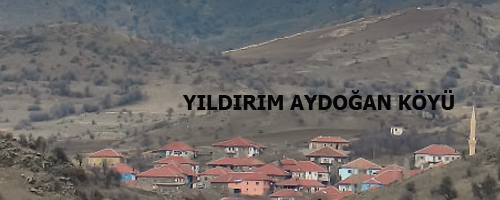 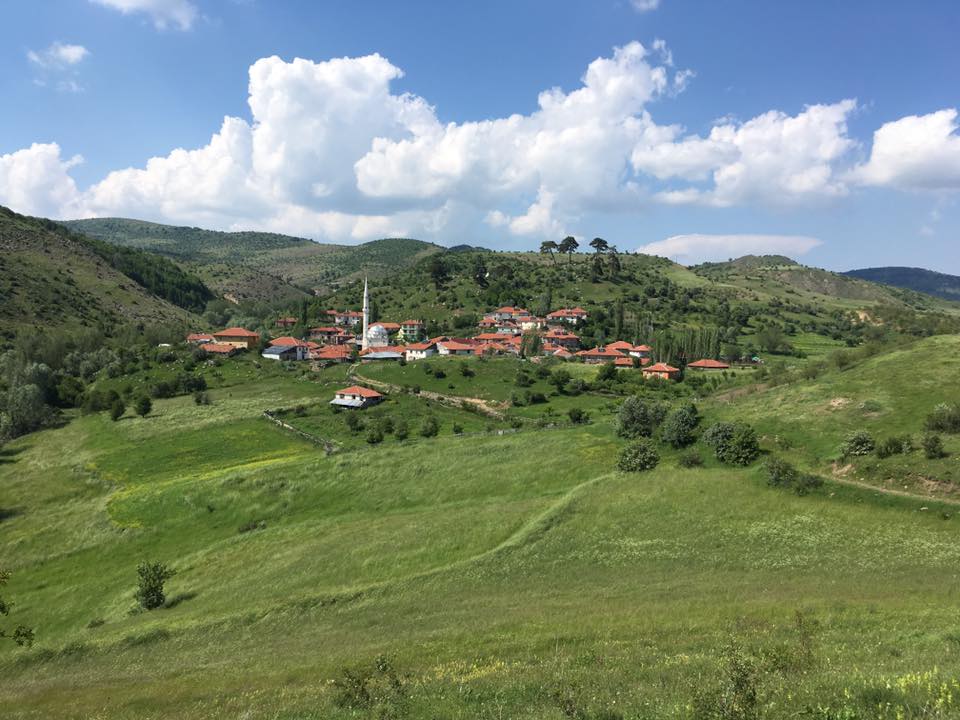 